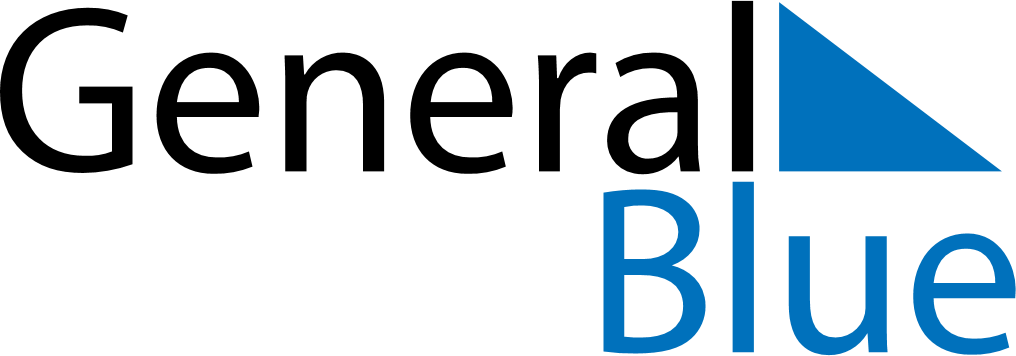 September 2024September 2024September 2024September 2024September 2024September 2024Katerini, GreeceKaterini, GreeceKaterini, GreeceKaterini, GreeceKaterini, GreeceKaterini, GreeceSunday Monday Tuesday Wednesday Thursday Friday Saturday 1 2 3 4 5 6 7 Sunrise: 6:57 AM Sunset: 8:02 PM Daylight: 13 hours and 4 minutes. Sunrise: 6:58 AM Sunset: 8:00 PM Daylight: 13 hours and 2 minutes. Sunrise: 6:59 AM Sunset: 7:59 PM Daylight: 12 hours and 59 minutes. Sunrise: 7:00 AM Sunset: 7:57 PM Daylight: 12 hours and 57 minutes. Sunrise: 7:01 AM Sunset: 7:55 PM Daylight: 12 hours and 54 minutes. Sunrise: 7:02 AM Sunset: 7:54 PM Daylight: 12 hours and 51 minutes. Sunrise: 7:03 AM Sunset: 7:52 PM Daylight: 12 hours and 49 minutes. 8 9 10 11 12 13 14 Sunrise: 7:04 AM Sunset: 7:51 PM Daylight: 12 hours and 46 minutes. Sunrise: 7:05 AM Sunset: 7:49 PM Daylight: 12 hours and 44 minutes. Sunrise: 7:06 AM Sunset: 7:47 PM Daylight: 12 hours and 41 minutes. Sunrise: 7:07 AM Sunset: 7:46 PM Daylight: 12 hours and 39 minutes. Sunrise: 7:08 AM Sunset: 7:44 PM Daylight: 12 hours and 36 minutes. Sunrise: 7:09 AM Sunset: 7:42 PM Daylight: 12 hours and 33 minutes. Sunrise: 7:09 AM Sunset: 7:41 PM Daylight: 12 hours and 31 minutes. 15 16 17 18 19 20 21 Sunrise: 7:10 AM Sunset: 7:39 PM Daylight: 12 hours and 28 minutes. Sunrise: 7:11 AM Sunset: 7:37 PM Daylight: 12 hours and 25 minutes. Sunrise: 7:12 AM Sunset: 7:36 PM Daylight: 12 hours and 23 minutes. Sunrise: 7:13 AM Sunset: 7:34 PM Daylight: 12 hours and 20 minutes. Sunrise: 7:14 AM Sunset: 7:32 PM Daylight: 12 hours and 18 minutes. Sunrise: 7:15 AM Sunset: 7:31 PM Daylight: 12 hours and 15 minutes. Sunrise: 7:16 AM Sunset: 7:29 PM Daylight: 12 hours and 12 minutes. 22 23 24 25 26 27 28 Sunrise: 7:17 AM Sunset: 7:27 PM Daylight: 12 hours and 10 minutes. Sunrise: 7:18 AM Sunset: 7:26 PM Daylight: 12 hours and 7 minutes. Sunrise: 7:19 AM Sunset: 7:24 PM Daylight: 12 hours and 4 minutes. Sunrise: 7:20 AM Sunset: 7:22 PM Daylight: 12 hours and 2 minutes. Sunrise: 7:21 AM Sunset: 7:21 PM Daylight: 11 hours and 59 minutes. Sunrise: 7:22 AM Sunset: 7:19 PM Daylight: 11 hours and 56 minutes. Sunrise: 7:23 AM Sunset: 7:17 PM Daylight: 11 hours and 54 minutes. 29 30 Sunrise: 7:24 AM Sunset: 7:16 PM Daylight: 11 hours and 51 minutes. Sunrise: 7:25 AM Sunset: 7:14 PM Daylight: 11 hours and 49 minutes. 